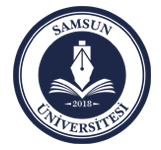 SAMSUN ÜNİVERSİTESİ............MAKAMINAİlgi: ……….. tarihli ve ……….. sayılı yazınız.Samsun Cumhuriyet Başsavcılığının ………….. tarihli ve Sor.No:…….. K.No:…….. sayılı görevsizlik kararı gereği, ilgide kayıtlı görevlendirmeniz üzerine yürütmekte olduğum incelemeyi, …………. nedeniyle süresi içinde tamamlama imkanı olmadığından, ………. ek süre verilmesini arz ederim. (tarih)Adı Soyadı İmzası